LESSON DEVELOPMENT THREE ANGLES ON A STRAIGHT LINE AND ANGLES AT A POINT Reference book – New Method Mathematics Book 5. STAGE/TIMETEACHER’S ACTIVITIESLEARNER'S ACTIVITIES – MIND/HANDS ONLEARNING POINTSStep 1Introduction (5 minutes)Introductory Activities – Guides the pupils to 1. Draw a straight line and name it line AB. 2. Place your protractor on the straight line. 3. Take your reading from A (at 0°) to B (at 180°). 3. What is angle on a straight line? MIND ON ACTIVITIES – A                                               B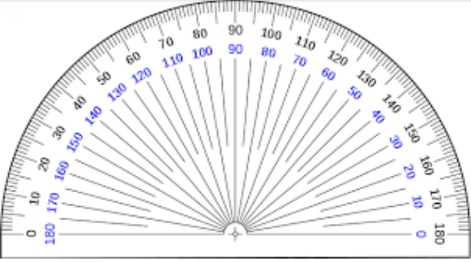 Angle on a straight line is 180°.Linking the Previous knowledge to the new lesson Step 2 Development (5 minutes) Grouping1. Groups the learners into four groups – A, B, C, and D. 2. Guide the learners to choose a leader and secretary for your group. 3. Gives each group learning materials – mathematical set, clock, chart of different angles and plain paper. 1. Belong to a group. 2. Choose their leader and secretary. 3. Received learning materials for their group. Learner’s group, leader and secretary confirmed.Step 3Development (10 minutes)1. Draw two straight lines to intersect. 2. Name all the angles formed a, b, c and d respectively.3. Use your protractor to measure each angle – guide them.4. Add all the 4 angles together. Point to know – angle on a straight line equal to 180°. Angles on 2 straight lines equal to 360°.5. What are angles on the first and second straight lines? 6. Add together angles on each straight lines together. Point to note - ∠ a and ∠ c are opposite each other. Likewise ∠ b and ∠ d are opposite each other. The two angles that are opposite each other are called vertically opposite angles.1. & 2.                    a            b           c                 d3. Measurements –∠ a = ____, ∠ b = ____, ∠ c = ____, and ∠ d = ____. 4. ∠ a + ∠ b + ∠ c + ∠ d = 360°5. 1st line, ∠ a and ∠ b. 2nd line ∠ c and ∠ d.6. 1st line, ∠ a + ∠ b = 180°.2nd line, ∠ c + ∠ d = 180 °.Measuring of Angles using protractor. Step 4Development(10 minutes)Calculate the size of each marked angle. Groups Activities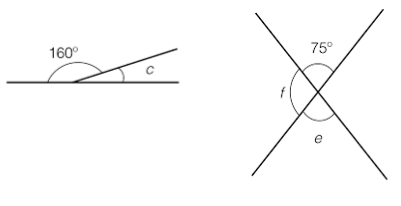 Measurement of angles using clock. Step 10Development(10 minutes)Asks each group to present their results/solutions so that you can compare responses with those in other groups.Presentation1. Angles on a straight line is 180°.Therefore, 160° + c = 180°c = 180° - 160° = 20°Group Presentation Step 6Conclusion(5 minutes)To conclude the lesson, the teacher revises the entire lesson and ask the key questions.     KEY QUESTIONS 1. What is the different between angles on a straight line and angles at a point. 2. The two angles that are opposite each other are called ___________ (a) vertically opposite (b) horizontally opposite (c) adjacent ASSIGNMENT 3. Calculate angle ∠ m. 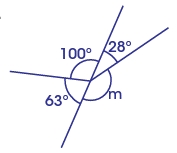 The learners listen, ask and answer questions.Lesson Evaluation and Conclusion 